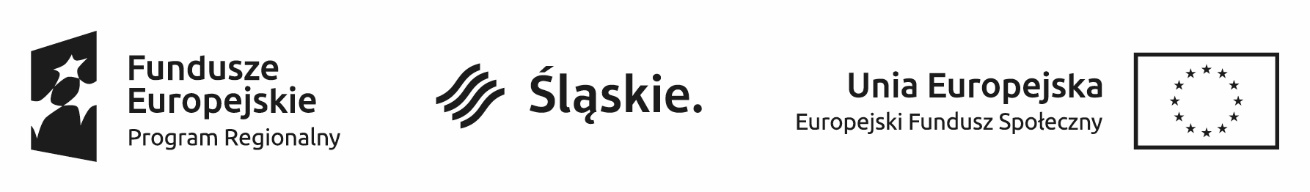 Załącznik nr 1 do Regulaminu Projektu „Moja firma – mój sukces”* Niepotrzebne skreślićFormularz rekrutacyjny UCZESTNIKÓW PROJEKTU DO PODDZIAŁANIA 7.3.2REGIONALNY PROGRAM OPERACYJNY WOJEWÓDZTWA ŚLĄSKIEGO na lata 2014-2020Formularz rekrutacyjny UCZESTNIKÓW PROJEKTU DO PODDZIAŁANIA 7.3.2REGIONALNY PROGRAM OPERACYJNY WOJEWÓDZTWA ŚLĄSKIEGO na lata 2014-2020Formularz rekrutacyjny UCZESTNIKÓW PROJEKTU DO PODDZIAŁANIA 7.3.2REGIONALNY PROGRAM OPERACYJNY WOJEWÓDZTWA ŚLĄSKIEGO na lata 2014-2020Formularz rekrutacyjny UCZESTNIKÓW PROJEKTU DO PODDZIAŁANIA 7.3.2REGIONALNY PROGRAM OPERACYJNY WOJEWÓDZTWA ŚLĄSKIEGO na lata 2014-2020Formularz rekrutacyjny UCZESTNIKÓW PROJEKTU DO PODDZIAŁANIA 7.3.2REGIONALNY PROGRAM OPERACYJNY WOJEWÓDZTWA ŚLĄSKIEGO na lata 2014-2020Formularz rekrutacyjny UCZESTNIKÓW PROJEKTU DO PODDZIAŁANIA 7.3.2REGIONALNY PROGRAM OPERACYJNY WOJEWÓDZTWA ŚLĄSKIEGO na lata 2014-2020BeneficjentBeneficjentBeneficjentBeneficjentTytuł projektuTytuł projektuTytuł projektuTytuł projektuNr projektuNr projektuNr projektuNr projektuCzas trwania projektuCzas trwania projektuCzas trwania projektuCzas trwania projektuL.p.Lp.NazwaIDaneosobowe1Imię (imiona)IDaneosobowe2NazwiskoIDaneosobowe3PłećIDaneosobowe4WiekIDaneosobowe5PESELIDaneosobowe6NIPIDaneosobowe7Stan cywilnyIDaneosobowe8WykształcenieIIAdreszamieszkania1UlicaIIAdreszamieszkania2Nr domuIIAdreszamieszkania3Nr lokaluIIAdreszamieszkania4MiejscowośćIIAdreszamieszkania5miasto/wieśIIAdreszamieszkania6Kod pocztowyIIAdreszamieszkania7WojewództwoIIIDanekontaktowe1Telefon komórkowyIIIDanekontaktowe2Adres poczty elektronicznejIVKolejne pola wypełniane zgodnie ze specyficznymi zapisamiwniosku o dofinansowanie projektuKolejne pola wypełniane zgodnie ze specyficznymi zapisamiwniosku o dofinansowanie projektuKolejne pola wypełniane zgodnie ze specyficznymi zapisamiwniosku o dofinansowanie projektuKolejne pola wypełniane zgodnie ze specyficznymi zapisamiwniosku o dofinansowanie projektuKolejne pola wypełniane zgodnie ze specyficznymi zapisamiwniosku o dofinansowanie projektuIVDane dot. kandydata na uczestnika projektuNależy zaznaczyć właściwe pole w każdym 
z wierszy poniżejNależy zaznaczyć właściwe pole w każdym 
z wierszy poniżejTAKNIEIVDane dot. kandydata na uczestnika projektu1Zamierzam podjąć działalność gospodarcząIVDane dot. kandydata na uczestnika projektu2Planowana data podjęcia działalności gospodarczejIVDane dot. kandydata na uczestnika projektu3Będę prowadził działalność gospodarczą jako osoba fizyczna IVDane dot. kandydata na uczestnika projektu4Zamierzam zarejestrować i rozpocząć działalność gospodarcza na terenie woj. ŚląskiegoVAlternatywy- czy kandydat uruchomi działalność gospodarczą, jeżeli nie otrzyma 1Wsparcia pomostowego –uzasadnienieVAlternatywy- czy kandydat uruchomi działalność gospodarczą, jeżeli nie otrzyma 2Wsparcia finansowego na rozwój przedsiębiorczości – uzasadnienieVIStatus – czy kandydat spełnia kryteria1Kandydat jest osobą bezrobotną  w wieku powyżej 30 roku życia?VIStatus – czy kandydat spełnia kryteria2Kandydat jest osobą niepełnosprawną?VIStatus – czy kandydat spełnia kryteria3Kandydat jest osobą  długotrwale bezrobotną o niskich kwalifikacjach?VIStatus – czy kandydat spełnia kryteria4Kandydat jest osobą zamieszkującą tereny rewitalizowane?VIStatus – czy kandydat spełnia kryteria5Kandydat jest osobą bezrobotną znajdującą się 
w trudnej sytuacji na rynku pracy tj. powyżej 50 roku życia?VIStatus – czy kandydat spełnia kryteria6Kandydat jest osobą bierną/nieatywną zawodowe?VIStatus – czy kandydat spełnia kryteria7Kandydat/-ka jest kobietą, w szczególności powracającą na rynek pracy po długiej przerwie związanej z urodzeniem dziecka?VIStatus – czy kandydat spełnia kryteria8Kandydat deklaruje uruchomienie działalności gospodarczej na terenie powiatu Wodzisławskiego? OPIS PLANOWANEJ DZIAŁALNOŚCI GOSPODARCZEJ OPIS PLANOWANEJ DZIAŁALNOŚCI GOSPODARCZEJOPIS POMYSŁU Proszę opisać planowane przedsięwzięcie (m.in. na czym będzie polegać, sektor/branża w jakiej będzie prowadzona działalność, charakterystyka produktu/usługi ), OPIS POMYSŁUDOŚWIADCZENIE ZAWODOWEProszę opisać doświadczenie zawodowe związane z profilem podejmowanej działalnościDOŚWIADCZENIE ZAWODOWEDOŚWIADCZENIE ZAWODOWEPosiadane wykształcenie oraz ewentualne posiadane dodatkowe kwalifikacje np. certyfikaty, zaświadczenia, uprawnienia, ukończone szkolenia. Proszę podać tylko te związane z profilem planowanej działalności.DOŚWIADCZENIE ZAWODOWEPLANOWANE KOSZTY 
INWESTYCJIJakie nakłady finansowe (np. zakup środków trwałych, towary i materiały, reklama i promocja) są niezbędne do prowadzenia planowanej przez Pana/Panią działalności gospodarczej?PLANOWANE KOSZTY 
INWESTYCJIPLANOWANE KOSZTY 
INWESTYCJICzy posiada Pani/Pan już środki techniczne do rozpoczęcia działalności gospodarczej (np. lokal, własne środki finansowe) konieczne do prowadzenia działalności?W przypadku, gdy rodzaj działalności nie wymaga posiadania zaplecza technicznego sprzętu/narzędzi//urządzeń i/lub lokalu proszę wskazać odpowiednie uzasadnienie braku konieczności ich posiadania.Informacje dot. wniesienia obligatoryjnego wkładu własnego (jeśli dotyczy).PLANOWANE KOSZTY 
INWESTYCJIJa niżej podpisany/a...........................................................................................................................................(imię i nazwisko)zamieszkały/a.....................................................................................................................................................(adres zamieszkania)legitymujący/a się dowodem osobistym ............................................................................................................ wydanym przez .................................................................................................................................................Pouczony o odpowiedzialności za składanie oświadczeń niezgodnych z prawdą:W wierszach poniżej należy wykreślić niewłaściwą odpowiedź.  Oświadczam, że zapoznałem(am) się z Regulaminem rekrutacji uczestników i akceptuję jego warunki.Oświadczam, iż wszystkie podane w formularzu dane odpowiadają stanowi faktycznemu i są prawdziwe.Oświadczam, że posiadałem(am) / nie posiadałem(am)* zarejestrowanej działalności gospodarczej 
(tj. wpisu do Centralnej Ewidencji i Informacji o Działalności Gospodarczej), że byłem(am) 
zarejestrowany(a) / nie byłem(am) zarejestrowany(a)* jako przedsiębiorca w Krajowym Rejestrze 
Sądowym oraz oświadczam, iż prowadziłem(am) / nie prowadziłem(am)* działalności na podstawie 
odrębnych przepisów (w tym m.in. działalności adwokackiej, komorniczej) w okresie 12 miesięcy 
poprzedzających dzień przystąpienia do projektu.Oświadczam, że zawiesiłem(am) / nie zawiesiłem(am)* prowadzenia działalności na podstawie 
odrębnych przepisów.Oświadczam, że byłem(am) karany(a) / nie byłem(am)  karany(am)* za przestępstwo przeciwko 
obrotowi gospodarczemu w rozumieniu ustawy z dnia 6 czerwca 1997 r. Kodeks Karny oraz korzystam 
z pełni praw publicznych i posiadam pełną zdolność do czynności prawnych.Oświadczam, iż jestem / nie jestem* karany (a) karą zakazu dostępu do środków, o których mowa 
w art. 5 ust. 3 pkt 1 i 4 ustawy z dnia 27 sierpnia 2009 r. o finansach publicznych.Oświadczam, że posiadam / nie posiadam* zaległości w regulowaniu zobowiązań cywilnoprawnych.Oświadczam, że korzystam / nie korzystam* równolegle z innych środków publicznych, w tym 
zwłaszcza środków Funduszu Pracy, PFRON oraz środków oferowanych w ramach EFS na pokrycie wydatków związanych z podjęciem oraz prowadzeniem działalności gospodarczej.Oświadczam, że byłem(am) zatrudniony(a) / nie byłem(am) zatrudniony(a)* w rozumieniu 
Kodeksu Pracy w ciągu ostatnich 3 lat u Beneficjenta/partnera lub wykonawcy (o ile jest już znany) uczestniczącego  w procesie rekrutacji.  Oświadczam, że w bieżącym roku podatkowym oraz dwóch poprzedzających go latach podatkowych 
korzystałem(am)* / nie korzystałem(am)* z pomocy de minimis, której wartość brutto łącznie z pomocą, o którą się ubiegam, przekraczałaby równowartość w złotych kwoty 200 000 euro, a w przypadku 
działalności gospodarczej w sektorze transportu drogowego towarów - równowartość w złotych kwoty 100 000 euro, obliczonych według średniego kursu Narodowego Banku Polskiego obowiązującego 
w dniu udzielenia pomocy.Oświadczam, że otrzymałem(am) w przeszłości pomoc publiczną dotyczącą tych samych kosztów kwalifikowalnych, o które ubiegam się w ramach projektu, w wysokości ………………euro, obliczonych według średniego kursu Narodowego Banku Polskiego obowiązującego w dniu udzielenia pomocy.Oświadczam, że planuję / nie planuję* rozpoczęcia działalności gospodarczej w sektorach 
wykluczonych ze wsparcia, zgodnie z Rozporządzeniem Komisji (UE) Nr 1407/2013 z dnia 18 grudnia 2013 r. w sprawie stosowania art. 107 i 108 Traktatu o funkcjonowaniu Unii Europejskiej do pomocy 
de minimis.Oświadczam, iż ciąży / nie ciąży* na mnie obowiązek zwrotu pomocy, wynikający z decyzji Komisji 
Europejskiej, uznającej pomoc za niezgodną z prawem oraz ze wspólnym rynkiem.Oświadczam, że odbywam / nie odbywam* karę/-y*  pozbawienia wolności.Oświadczam, iż w przypadku otrzymania wsparcia finansowego na rozwój przedsiębiorczości i/lub wsparcia pomostowego nie zawieszę prowadzenia działalności gospodarczej w ciągu 12 miesięcy od dnia rozpoczęcia działalności gospodarczej.Wyrażam zgodę na przetwarzanie moich danych osobowych w celu monitoringu i ewaluacji projektu........................................					           ….................................................... (miejscowość, data) 					                 (podpis potencjalnego uczestnika projektu)